АВТОНОМНАЯ НЕКОММЕРЧЕСКАЯ ОРГАНИЗАЦИЯ ДОПОЛНИТЕЛЬНОГО ПРОФЕССИОНАЛЬНОГО ОБРАЗОВАНИЯ«ЦЕНТРАЛЬНЫЙ МНОГОПРОФИЛЬНЫЙ ИНСТИТУТ»                                                                                                                                           УТВЕРЖДАЮ                                                                                                                         Ректор АНО ДПО «ЦМИ»  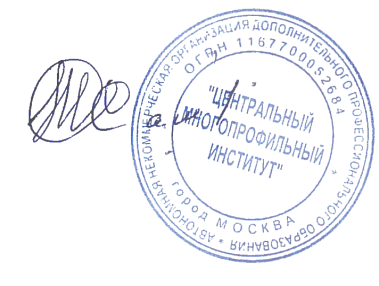 А.Х. Тамбиев                                                                                                                          «25»  января  2021 г.Дополнительная профессиональная программа повышения квалификациипо специальности«Сестринское дело»Избранные  вопросы сестринского дело в терапии_                                                                          наименование программыМосква 2021Настоящая дополнительная профессиональная программа повышения квалификации по специальности «Сестринское дело» на  тему:  «Избранные  вопросы сестринского дело в терапии» разработана на основании следующих нормативно-правовых актов:1. Федеральный закон от 29.12.2012 № 273-ФЗ «Об образовании в Российской Федерации»,2. Федеральный закон от 21.11.2011 № 323-ФЗ «Об основах охраны здоровьяграждан в Российской Федерации»,3. Приказ Минобрнауки России от 12.05.2014 № 502 «Об утверждении федерального государственного образовательного стандарта среднего профессионального образования по специальности 34.02.01 Сестринское дело»,4. Приказ Минобрнауки России от 01.07.2013 № 499 «Об утверждении Порядка организации и осуществления образовательной деятельности по дополнительным профессиональным программам»,5. Приказ Минздравсоцразвития РФ от 23.07.2010 № 541н «Об утверждении Единого квалификационного справочника должностей руководителей, специалистов и служащих, раздел «Квалификационные характеристики должностей работников в сфере здравоохранения»,6. Приказ Минздравсоцразвития РФ от 16.04.2008 № 176н «О Номенклатуре специальностейспециалистов со средним медицинским и фармацевтическим образованием в сфере здравоохранения Российской Федерации»,7. Приказ Минздрава РФ от 05.06.1998 № 186 «О повышении квалификации специалистовсо средним медицинским и фармацевтическим образованием».Цель реализации  программы.Цель программы повышения квалификации специалистов со средним медицинским образованием по специальности «Сестринское дело» на  тему:  «Избранные  вопросы сестринского дело в терапии» заключается в совершенствовании и повышении профессионального уровня в рамках имеющейся квалификации. Планируемые результаты обучения.В результате освоения программы повышения квалификации слушатель должен приобрести следующие знания, умения и навыки необходимые для качественного выполнения профессиональной деятельности.Слушатель должен знать:- конституцию РФ, законы и нормативно-правовые акты в сфере здравоохранения, защитыправ потребителей и санитарно-эпидемиологического благополучия населения;- нормативные правовые документы, регламентирующие деятельность учрежденийздравоохранения;- теоретические основы сестринского дела;- основы лечебно-диагностического процесса, профилактики заболеваний, пропаганды здорового образа жизни;- этапы сестринского процесса, принципы обучения пациента и его семьи по вопросам ухода и самоухода;- правила эксплуатации медицинского инструментария и оборудования;- статистические показатели, характеризующие состояние здоровья населения и деятельность медицинских организаций;- правила сбора, хранения и удаления отходов медицинских организаций;- основы функционирования бюджетно-страховой медицины и добровольного медицинского страхования;- основы валеологии и санологии;- основы диетологии;- основы диспансеризации, социальную значимость заболеваний;- основы медицины катастроф;- правила ведения учетно-отчетной документации структурного подразделения, основные виды медицинской документации;- медицинскую этику;- психологию профессионального общения;- основы трудового законодательства;- правила внутреннего трудового распорядка;- правила по охране труда и противопожарной безопасности.Слушатель должен уметь:- подготовить рабочее место, рационально организовать свой труд в лечебно-профилактических учреждениях (ЛПУ);- планировать работу и анализировать показатели, свидетельствующие о результативности собственной деятельности;- обеспечить безопасную среду для пациента и персонала;- обеспечить инфекционную безопасность пациента и персонала (соблюдение санитарно-гигиенического и противоэпидемического режима);- выполнять стандартизированные сестринские технологии (профилактические, лечебные и диагностические манипуляции и мероприятия);- осуществлять все этапы сестринского процесса в период повседневной жизнедеятельности, болезни и реабилитации пациента;- осуществлять сестринское консультирование и обучение пациента и/или его семьи;- оказывать больным и пострадавшим неотложную доврачебную медицинскую помощь при травмах, отравлениях, острых состояниях и в очагах катастроф в соответствии с государственными стандартами;- вести учет и анализ демографической и социальной структуры населения на участке,осуществлять медико-социальный патронаж;- осуществлять пропаганду здорового образа жизни и вести санитарно-просветительскую работу;- оформлять учетно-отчетную медицинскую документацию;- координировать свою профессиональную и общественную деятельность с работой других сотрудников и коллективов в интересах пациента;- соблюдать технику безопасности и меры по охране здоровья персонала;- самостоятельно получать дополнительные знания и умения в области профессиональной деятельности.Результатом освоения программы повышения квалификации по специальности «Сестринское дело» является овладение обучающимися профессиональными компетенциями:ПК 1.  Проводить мероприятия по сохранению и укреплению здоровья населения,пациента и его окружения.ПК 2.  Проводить санитарно-гигиеническое воспитание населения.ПК 3. ПК 4.  Участвовать в проведении профилактики инфекционных и неинфекционныхзаболеваний.ПК 5.  Представлять информацию в понятном для пациента виде, объяснять ему сутьвмешательств.ПК 6.  Осуществлять лечебно-диагностические вмешательства, взаимодействуя сучастниками лечебного процесса.ПК 7.  Сотрудничать с взаимодействующими организациями и службами.ПК 8.  Применять медикаментозные средства в соответствии с правилами ихиспользования.ПК 9.  Соблюдать правила использования аппаратуры, оборудования и изделиймедицинского назначения в ходе лечебно-диагностического процесса.ПК 10.  Вести утвержденную медицинскую документацию.ПК 11. Осуществлять реабилитационные мероприятия.ПК 12. Оказывать паллиативную помощь.ПК 13.  Оказывать доврачебную помощь при неотложных состояниях и травмах. ПК 14.  Участвовать в оказании медицинской помощи при чрезвычайных ситуациях. 3. Содержание программы. 3.1. Учебный планпрограммы повышения квалификации «Избранные  вопросы сестринского дело в терапии»Цель: углубленная подготовка по профилю работы специалиста.           Категория слушателей: специалисты со средним профессиональным образованием по специальности «Сестринское дело».Срок обучения:  36 часов                                                                                                         Форма обучения:  заочная, с применением электронного обучения дистанционных  образовательных технологий. 3.2. Учебно-тематический планпрограммы повышения квалификации «Избранные  вопросы сестринского дело в терапии»                                               3.3. Календарный учебный график                                    программы повышения квалификации                                 «Избранные  вопросы сестринского дело в терапии»3.4. Содержание материала программыТема № 1: Приоритетные направления реформирования здравоохранения в Российской федерацииОсновы законодательства об охране здоровья граждан. Перспективы развития здравоохранения России. Концепция реформирования здравоохранения в современных условиях. Основные направления реформ в регионе. Понятие о системах здравоохранения. Страховая медицина. Виды медицинского страхования, цели, задачи. Концепции реформирования системы медицинского страхования. Организация работы среднего медицинского персонала в условиях бюджетно-страховой медицины. Понятие о семейной медицине. Тема № 2: Первичная медико-санитарная помощь в работе медицинской сестры Медицинская помощь, определение понятия. Виды медицинской помощи: первая помощь,доврачебная, первая врачебная, квалифицированная, специализированная. Правовые основы оказания первичной медицинской помощи в Российской Федерации. Первичная медицинская помощь: «первичная медицинская помощь», «первичная медико-санитарная помощь», «амбулаторно-поликлиническая помощь». Организация первичной медицинской помощи по участковому принципу. Учреждения, оказывающие первичную медицинскую помощь. Городская поликлиника. Основные направления деятельности городской поликлиники, обслуживающей взрослое население. Структура учреждений здравоохранения, оказывающих первичную медико-санитарную помощь. Особенности оказания первичной медицинской помощи работникам промышленных предприятий, сельским жителям. Организация медицинской помощи на дому. Особенности организации медицинской помощи по типу «стационар на дому» и «дневной стационар». Центры здоровья. Организация первичной медицинской помощи по принципу врача общей (семейного врача).Тема № 3: Теоретические основы сестринского дела.  Принципы философии сестринского дела в России. Этические компоненты как основафилософии СД. Типы медсестер по типу Харди. Определение «общение», функции иэлементы эффективного общения, типы и уровни общения.Тема № 4: Профессиональная этика.  Деловая культура как основа делового партнерства. Нормативная основа деловойкоммуникации.Тема № 5: Профессиональная культура медицинского работника. Этический Кодекс медсестры. Психологические основы профессииТема № 6: Правила общения с пациентом.   Мастерство профессионального общения с пациентом.Коммуникативная сторона деловой культуры. Язык невербального общения. Ятрогении. Ихпрофилактика. Конфликтные ситуации и их разрешение. Требования профессии к личностимедсестры.Тема № 7: Строение, функции и топография органов и систем.   Строение кожи и ее значение для организма. Особенности строения скелета и его функции.Мышцы человека. Основные группы. Строение. Анатомия дыхательной системы. АнатомияПищеварительной системы. Эндокринная система. Сердечно-сосудистая система. Нервная система.Тема № 8:  Основные закономерности жизнедеятельности организма. Понятие о болезни. Основные закономерности развития и жизнедеятельности организма и принципы развитияПатологических процессов. Периоды антропогенеза. Определение патологическогопроцесса при развитии различных нозологий. Морфо-функциональные закономерностипроцессов адаптации при деятельности человека.Тема № 9: Механизмы развития и проявления типовых патологических процессов.  Этиология и патогенез гипертермии, гипоксии, воспаления. Их классификация. Тема № 10: Основы фармакологии. Основные группы лекарственных препаратов    Номенклатура лекарственных препаратов. Применение лекарственных средств поназначению врача. Рекомендации пациенту по применению лекарственных средств.Лекарственные формы, пути введения, виды их действия и взаимодействия. Основныелекарственные группы и фармакотерапевтические действия лекарств по группам.Побочные эффекты, виды реакций, осложнений. Правила заполнения рецептурных бланковАнтигистаминные ЛС: механизм действия, показания, побочные эффекты и противопоказания. Основные препараты Седативные ЛС: механизм действия, показания,побочные эффекты и противопоказания. Основные препараты Анальгетики: механизмдействия, показания, побочные эффекты и противопоказания. Основные препаратыМестные анестетики: механизм действия, показания, побочные эффекты и противопоказания. Основные препараты. Антибактериальные средства: механизмдействия, показания, побочные эффекты и противопоказания. Основные препараты Антисептические ЛС: механизм действия, показания, побочные эффекты и противопоказания. Основные препаратыТема № 11: Лекарственные препараты, применяемые при различных неотложных состояниях   Виды аптечек, состав аптечек, техника введения лекарственных препаратов.Тема № 12: Чрезвычайные ситуации.   Здоровье, безопасность, ущерб здоровью, опасность, допустимый риск, катастрофа.Правила поведения населения в условиях чрезвычайных ситуаций. Законодательство вРФ по защите населения от ЧС. Характеристика современных средств поражения. Сигналыи распоряжения, способы оповещения.Тема № 13: Опасные свойства веществ, применяемых на производстве. Опасные свойства веществ, применяемых на производстве.Средства коллективной и индивидуальной защиты. Медицинские средства защиты.Тема № 14: Оказание первой медицинской помощи (само- и взаимопомощь) в ЧС. Элементарная сердечно-легочная реанимация. Первая помощь при отравлениях.Первая помощь при ранении. Первая помощь при ушибах, растяжениях и переломах.Первая помощь при обморожениях. Первая помощь при ожогах. Первая помощь припоражении электрическим током. Первая помощь при тепловом (солнечном) ударе.Первая помощь при спасении утопающего. Иммобилизация, транспортировкапострадавших. Правила личной гигиены.Тема № 15: Внутрибольничная инфекция. Инфекционный контроль. Дезинфекция. Контроль качества. Предстерилизационная очистка. Контроль качества.Стерилизация. Контроль качества.Тема № 16:  Безопасная больничная среда.Лечебно-охранительный режим. Биомеханика в сестринской практике. Положение иперемещение пациента в постелиТема № 17:  Участие в санитарно-просветительской работе среди населения.Составление санитарных бюллетеней, проведение тематических бесед, лекций, конференций. Презентация информационных материалов.       4. Материально–технические условия реализации программы (ДПО и ЭО).Образовательная деятельность по реализации дополнительной профессиональной программы повышения квалификации специалистов со средним медицинским образованием по специальности «Сестринское дело» на  тему:  «Избранные  вопросы сестринского дело в терапии»  предусматривает следующий вид  учебных занятий: лекции и итоговая аттестация проводиться в виде тестирования.Обучение проводится с применением системы дистанционного обучения,  которая предоставляет неограниченный доступ к электронной информационно – образовательной среде, электронной библиотеке образовательного учреждения из любой точки, в которой имеется доступ к информационно-телекоммуникационной сети «Интернет». Электронная информационно–образовательная среда обеспечивает:-доступ к учебным программам, модулям, издания электронных библиотечных систем и электронным образовательным ресурсам;- фиксацию хода образовательного процесса, результатов промежуточной аттестации и результатов освоения дополнительной профессиональной программы;- формирование электронного портфолио обучающегося, в том числе сохранение работ обучающегося, рецензий и оценок на эти работы со стороны любых участников образовательного процесса;- взаимодействие между участниками образовательного процесса, посредством сети «Интернет».- идентификация личности при подтверждении результатов обучения осуществляется с помощью программы дистанционного образования института, которая предусматривает регистрацию обучающегося, а так же персонифицированный учет данных об итоговой аттестации.5. Учебно – методическое обеспечение  программы1. Учебно-методическое пособие повышения квалификации по специальности «Сестринское дело» «МИРК», [сост. Филиппов М.А.]. – М., 2019 – 51 с.2. Федюкович Н.И.,Рубан Э.Д. Фармакология – Изд. 10-е перераб. и доп.- Ростов н/Д: Феникс,2013.-700 с ил.3. Корлетт Е.Н.,. Ллойд П.В, Тарлинг К.; сост. и пер. с англ. Борисова А.В.; под ред. Скоромца А.А. «Руководство по перемещению пациентов» – СПб.: «Политехника», 2009 г. – 313 с.4. Лычев В.Г., Карманов В.К. Сестринское дело в терапии. С курсом первичной медицинскойпомощи.- М.: Форум-Инфра -М,2007, стр. 154-224.5. Анатомия человека. В двух томах. Авт.: М.Р. Сапин, В Я. Бочаров, Д.Б. Никитюк и др. / Под ред. М.Р. Сапина.— Изд. 5-е, перераб. и доп.— М.: Медицина.— 2001.— 640 с.6. Программа развития сестринского дела в Российской Федерации на 2010 – 2020 годы.Минздрава.7. ФЗ РФ «Об основах охраны здоровья граждан в Российской Федерации» № 323-83 от 21.11.2011.8. Нормативные документы, регламентирующие работу ЛПО в области системы и политикиздравоохранения.9. Агкацева С.А. Сестринские манипуляции. - М.: Медицина, 200610.  Арбатская Ю.Д. Руководство по врачебно-трудовой экспертизе. — М., 1981 Т. 111.  Балаболкин М.И. Эндокринология: Учеб. пособие. — М.: Медицина, 198912.  Бейер П., Майерс Ю. Теория и практика сестринского дела в контексте здоровьявзрослого человека (материалы для чтения): Учеб. пособие / Пер. с англ.; под общ.ред. С.В. Лапик. — М.: ГОЭТАР Мед, 20016. Оценка  качества освоения программы.      Оценка качества освоения  программы осуществляется аттестационной комиссией в виде онлайн тестирования на основе пятибалльной системы оценок по основным разделам программы.       Слушатель считается аттестованным, если имеет положительные оценки (3,4 или 5) по всем разделам программы, выносимым на экзамен.Итоговая аттестацияПо итогам освоения образовательной программы проводится итоговая аттестация в форме итогового тестирования.Оценочные материалы Критерии оцениванияОценка «отлично» выставляется слушателю в случае 90-100% правильных ответов теста.Оценка «хорошо» выставляется слушателю в случае, 80-89% правильных ответов теста.Оценка «удовлетворительно» выставляется слушателю в случае 65-79% правильных ответов теста.Примерные тестовые вопросы для итогового тестирования1. Основные права пациента указаны в:а) уголовном кодексеб) гражданском кодексев) трудовом кодексег) Федеральном законе «Об основах охраны здоровья граждан в Российской Федерации»2.  Гарантированные виды медицинской помощи оказываются при страховании:а) обязательном медицинскомб) добровольном медицинскомв) возвратномг) социальном3.  К категориям медицинской этики относятся:а) долг, достоинство, совестьб) облегчение страдания больных, соблюдение субординациив) информированное согласие, профессионализм, аттестацияг) квалификация, делать «добро»4.  Психологическая помощь депрессивным пациентам пожилого возраста заключается в:а) гиперопекеб) психотерапевтической беседев) изоляцииг) беседе о данном заболевании, его осложнениях5.  На процесс установления и развития контактов между людьми влияют:а) восприятие и понимание людьми друг другаб) социальные условияв) самочувствие человека, состояние его здоровьяг) материальная заинтересованность6. Приоритетная проблема пациента при почечной колике:а) тошнотаб) субфебрильная температурав) боль в поясницег) одышка7. Угрожающий жизни симптом анафилактического шока:а) ларингоспазмб) бронхоспазмв) снижение АДг) стенокардия8. Измерение внутриглазного давления при глаукоме проводится:а) тонометром Маклаковаб) сфигмоманометромв) аппаратом Боброваг) периметром9. Наиболее частые заболевания конъюнктивы:а) дистрофические пораженияб) опухолив) воспаленияг) врожденные аномалии10.  При катетеризации мочевого пузыря медсестра может использовать катетера) любойб) мягкийв) жесткийг) полужесткий11.Температура воды для наполнения грелки (в градусах по Цельсию):36 – 3738 – 4060 – 6580 – 9012. Никтурия – это:а) повышенное содержание в моче никотиновой кислотыб) преимущественное выделение мочи в ночное время сутокв) высокое содержание в моче цилиндровг) снижение тонуса мочевого пузыря13. Ятрогения – этот термин применим к:а) психическому заболеваниюб) заболеванию с неблагоприятным прогнозомв) заболеванию, вызванному действиями медицинского работникаг) разглашению врачебной тайны14. Основная доля возбудителей внутрибольничных инфекций приходится наа) патогенные бактерииб) условно-патогенные микробыв) вирусыг) непатогенные микробы15. Доза лекарственного вещества, вызывающая отравление без смертельного исхода это:а) высшая разовая дозаб) высшая суточная дозав) токсическая дозаг) летальная доза16. К антигистаминному препарату второго поколения (неседативные) относится:а) кларитинб) диазолинв) супрастинг) эриус17. Назначена доза препарата 0,08 г; доза одной таблетки 160мг. Пациенту следует дать:а) 2 таблеткиб) 1/2 таблеткив) 1 таблеткуг) 1/4 таблетки18. Соотношение компрессий на грудину и дыхания при проведении реанимации взросломучеловеку:а) 5 компрессий на 1 вдохб) 4 компрессии на 2 вдохав) 6 компрессий на з вдохаг) 30 компрессий на 2 вдоха19. Рвота при остром панкреатите:а) многократная, не приносящая облегченияб) однократная;в) многократная, приносящая облегчениег) отсутствует20. При переломе костей предплечья транспортная шина накладывается:а) от лучезапястного сустава до верхней трети плечаб) от лучезапястного до локтевого суставав) на место переломаг) от кончиков пальцев до верхней трети плеча21. Здоровье в соответствии с определением ВОЗ – это:а) ощущение полного благополучия в обыденной жизни человекаб) состояние полного физического, духовного и социального благополучия, а не толькоотсутствие болезней или физических дефектовв) отсутствие у человека заболеваний, травм, повреждений или каких-либо дефектовг) отсутствие расстройств функций органов и систем организма22. Факторы риска здоровью – это все, что:а) непосредственно вызывает какое-либо заболевание или патологическое состояниеб) способствует возникновению и развитию заболевания или патологического состоянияв) влияет на сохранение и укрепление здоровья населенияг) определяет уровень здоровья населения23. Наибольшее влияние на формирование здоровья оказывают:а) биологические факторыб) природные факторы и состояние окружающей средыв) образ жизни населенияг) уровень и качество оказания медицинской помощи24. Одной из основных задач первичной профилактики является:а) предупреждение заболеванийб) гигиеническое воспитание населенияв) ранняя диагностика заболеванийг) предупреждение рецидивов и осложнений25. Одним из основных направлений развития здравоохранения Российской Федерацииявляется:а) дальнейшее развитие стационарной помощиб) профилактика заболеванийв) усиление роли специализированной медицинской помощиг) развитие сектора платных медицинских услугСоставитель  программы:№ п/пНаименование темыВсего часовВ том числеВ том числеФорма контроля№ п/пНаименование темыВсего часовЛекцииПрактика/ семинарФорма контроля1.Система и политика здравоохранения.Теория сестринского дела66--2.Этика и деонтология в сестринском деле66--3.Основы анатомии и физиологиичеловека66-4.Лекарствоведение44--5.Оказание первой доврачебнойпомощи. Медицина катастроф66--6.Безопасная среда для пациента иперсонала.66--7.Итоговая аттестация2--Тестовый контрольИТОГОИТОГО3634-2№ п/пНаименование темыВсего часовВ том числеВ том числеФорма контроля№ п/пНаименование темыВсего часовЛекцииПрактика/ семинарФорма контроля1.Система и политика здравоохранения.Теория сестринского дела66--1.1Приоритетные направленияреформирования здравоохраненияв Российской федерации22--1.2Первичная медико-санитарнаяпомощь в работе медицинскойсестры22-1.3Теоретические основысестринского дела.22--2.Этика и деонтология в сестринском деле66--2.1Профессиональная этика.22--2.2Профессиональная культурамедицинского работника.22--2.3Правила общения с пациентом.22--3.Основы анатомии и физиологиичеловека66--3.1Строение, функции и топографияорганов и систем.22--3.2Основные закономерностижизнедеятельности организма.Понятие о болезни.22--3.3Механизмы развития и проявлениятиповых патологическихпроцессов.22--4.Лекарствоведение44--4.1Основы фармакологии. Основные группы лекарственных препаратов22--4.2Лекарственные препараты,применяемые при различныхнеотложных состояниях22--5.Оказание первой доврачебнойпомощи. Медицина катастроф66--5.1Чрезвычайные ситуации.22--5.2Опасные свойства веществ,применяемых на производстве.22--5.3Оказание первой медицинскойпомощи (само- и взаимопомощь) в ЧС.226.Безопасная среда для пациента иперсонала.666.1Внутрибольничная инфекция.Инфекционный контроль.226.2Безопасная больничная среда.226.3Участие в санитарно-просветительской работе среди населения.227.Итоговая аттестация2--Тестовый контрольИТОГОИТОГО3634-2№ п/п Наименование разделов и тем     Кол-во часовКалендарныйпериод(дни цикла)12341.Система и политика здравоохранения.Теория сестринского дела61 день цикла1.1Приоритетные направления реформирования здравоохранения в Российской федерации21 день цикла1.2Первичная медико-санитарная помощь в работе медицинской сестры21 день цикла1.3Теоретические основы сестринского дела.21 день цикла2.Этика и деонтология в сестринском деле62 день цикла2.1Профессиональная этика.22 день цикла2.2Профессиональная культура медицинского работника.22 день цикла2.3Правила общения с пациентом.22 день цикла3.Основы анатомии и физиологиичеловека63 день цикла3.1Строение, функции и топография органов и систем.23 день цикла3.2Основные закономерности жизнедеятельности организма.Понятие о болезни.23 день цикла3.3Механизмы развития и проявления типовых патологических процессов.23 день цикла4.Лекарствоведение4 4 день цикла4.1Основы фармакологии. Основные группы лекарственных препаратов2 4 день цикла4.2Лекарственные препараты, применяемые при различныхнеотложных состояниях2 4 день цикла5.Оказание первой доврачебной помощи. Медицина катастроф6с 4 по 5 деньцикла5.1Чрезвычайные ситуации.2с 4 по 5 деньцикла5.2Опасные свойства веществ, применяемых на производстве.2с 4 по 5 деньцикла5.3Оказание первой медицинской помощи (само- и взаимопомощь) в ЧС.2с 4 по 5 деньцикла6.Безопасная среда для пациента и персонала.6с 5 по 6 деньцикла6.1Внутрибольничная инфекция. Инфекционный контроль.2с 5 по 6 деньцикла6.2Безопасная больничная среда.2с 5 по 6 деньцикла6.3Участие в санитарно-просветительской работе среди населения.2с 5 по 6 деньцикла7.Итоговая аттестация26 день циклаИТОГОИТОГО366